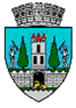 HOTĂRÂREA nr. 265/25.08.2022pentru modificarea valorii totale a proiectului „Muzeul industrializării forțate și al dezrădăcinării - Satu Mare”Consiliul Local al Municipiului Satu Mare întrunit în ședință ordinară în data de 25.08.2022,Analizând proiectul de hotărâre înregistrat sub nr. 45853/18.08.2022, referatul de aprobare al Primarului Municipiului Satu Mare înregistrat sub nr. 45855/18.08.2022, în calitate de iniţiator, raportul de specialitate comun al Serviciului Scriere, Implementare şi Monitorizare Proiecte şi al Direcţiei Economice înregistrat sub nr. 45856/18.08.2022, avizele comisiilor de specialitate ale Consiliului Local Satu Mare, Având în vedere prevederile Ghidului specific — Condiții de accesare a fondurilor europene aferente Planului național de redresare și reziliență în cadrul apelului de proiecte pe Componenta C11 – Turism şi cultură, Investiţia I2. Modernizarea/Crearea de muzee şi memoriale, precum şi proiectul „Muzeul industrializării forțate și al dezrădăcinării - Satu Mare” şi prevederile Legii nr. 273/2006 privind finanţele publice locale, cu modificările şi completările ulterioare,	Ţinând seama de prevederile Legii nr. 24/2000 privind normele de tehnică legislativă pentru elaborarea actelor normative, republicată, cu modificările şi completările ulterioare,În baza prevederilor art. 129 alin. (2) lit. b) coroborat cu prevederile alin. (4) lit. a) şi lit. e) din O.U.G. nr. 57/2019 privind Codul administrativ, cu modificările și completările ulterioare.Ȋn temeiul prevederilor art. 139 alin (3) lit. d) și g) şi art. 196 alin. (1) lit. a) din O.U.G. nr. 57/2019 privind Codul administrativ, cu modificările și completările ulterioareAdoptă prezentaH O T Ă R Â R E:Art. 1. Se aprobă modificarea valorii totale a proiectului „Muzeul industrializării forțate și al dezrădăcinării - Satu Mare” la suma de 31.975.543,12 lei fără TVA, constând din suma de 31.955.543,12 lei fără TVA aprobată prin HCL nr. 202/30.06.2022, la care se adaugă 20.000 de lei fără TVA cheltuieli de audit. Art. 2. Cu ducerea la îndeplinire a prezentei hotărâri se încredințează Primarul Municipiului Satu Mare, Direcția Economică și Serviciul Scriere, Implementare și Monitorizare Proiecte.Art. 3. Prezenta hotărâre se comunică, prin intermediul Secretarului General al Municipiului Satu Mare, în termenul prevăzut de lege, Primarului Municipiului Satu Mare, Instituției Prefectului - Județul Satu Mare, Serviciului Scriere, Implementare și Monitorizare Proiecte și Direcției Economice.	Președinte de ședință,                                                  Contrasemnează       Crăciun Ciprian Dumitru                                               Secretar general,                                                                                             Mihaela Maria RacolțaPrezenta hotărâre a fost adoptată cu respectarea prevederilor art. 139 alin. (3) lit. d) și g) din O.U.G. nr. 57/2019 privind Codul administrativ;Redactat în 6 exemplare originaleTotal consilieri în funcţie23Nr. total al consilierilor prezenţi22Nr. total al consilierilor absenţi1Voturi pentru18Voturi împotrivă0Abţineri4